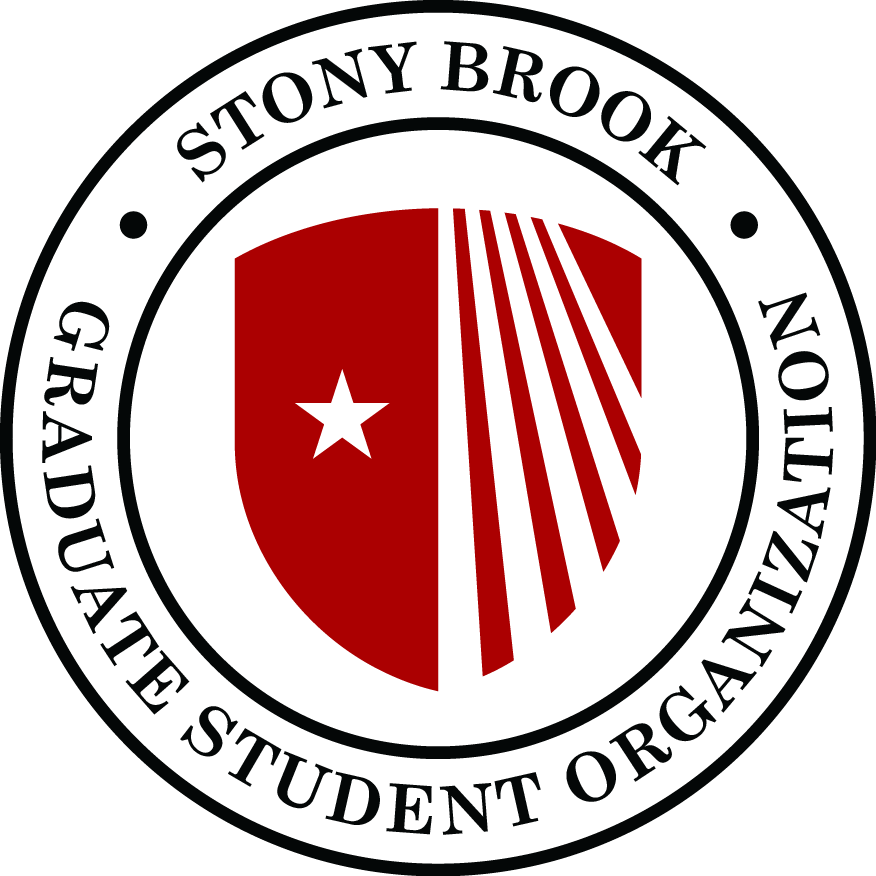 Graduate Student Organization 
Senate MeetingAgendaSeptember 9, 2019 SAC 306 @ 5-7p.m.Call to orderAdoption of the AgendaApproval of minutes from previous senate meetingMotion to amend constitution - Removal of liaison clausesMotion to pass the list of eligible departments to participate in SenatePresident Report:GSO introductionNomination of the new secretary: Jose Moscoso Nunez Nomination of the policy action chair: Jordan YoungNomination of international student advocate: Ida NikouNomination of Jeanne Charoy for University Environment Committee (Uni. Sen.)Motion to confirm the nominations.Election of Speaker of the SenateVice-president Report:2019/20 EventsStudent Fee AdvocacyTreasurer Report:Assistant to the Treasurer : John KleckerNew GSO Controller (Fiscal Agent) Matt Colabufo replaces Vanessa LaosFunds remaining on Individual Funding LinesFunding proposals approved by Budget CommitteeSecretary Report:Committees:Senator requirements as per the constitutionList of committeesMotion to discuss current list of committeesConstitution committee: amendment to elect speaker of the house for the following academic year in the last senate meeting to facilitate a transition (they can prep thru summer)ADA committee: Survival guide equivalent for students with disabilities.Committee for responsible conduct: Coordinate department efforts to create codes of conducts specific to departments, including: authorship guidelines, code of conduct, steps of grievances (with contact emails/phone numbers)Motion approve list of committeesMinutes: I’m doing my best effort to find minutes for previous year to upload to website. If returning senators have them, that would be really helpful.Website: I will update senator list this week; waiting on final certifications of senators.I will update committee list this week; waiting on final decisions about committeesQ&A from senators to EC boardUnfinished businessNew businessAnnouncementsAdjournment